Уважаемые Друзья!Скалолазный центр Трамонтана начинает собирать компанию людей для скалолазной поездки в Турцию.Ориентировочно выезд планируется с 1 по 12 мая. За это время вас ожидает 8 тренировочных дней в прекраснейшем районе GEYIKBAYIRI, что находиться не далеко от Анталии.Проживание планируется в отеле Sea Gull Hotel вот ссылка на группу в контакте: http://vk.com/club4943165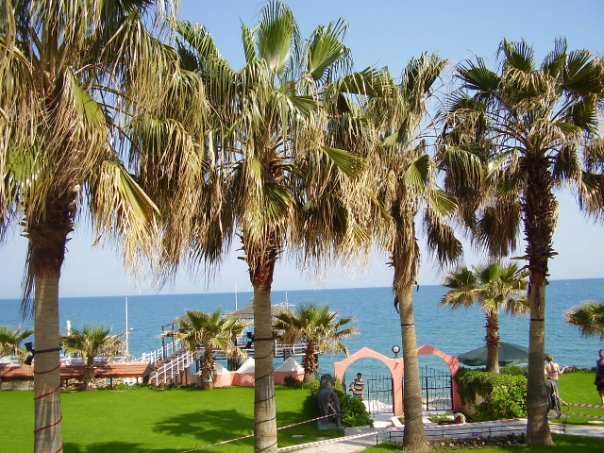 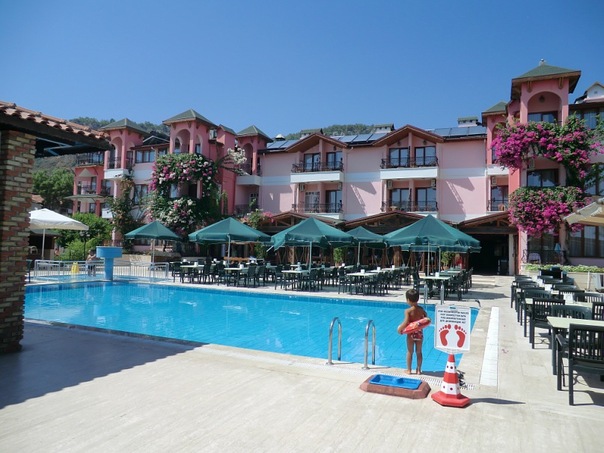 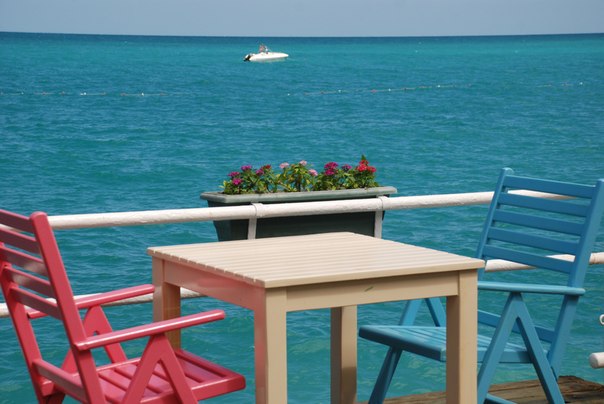 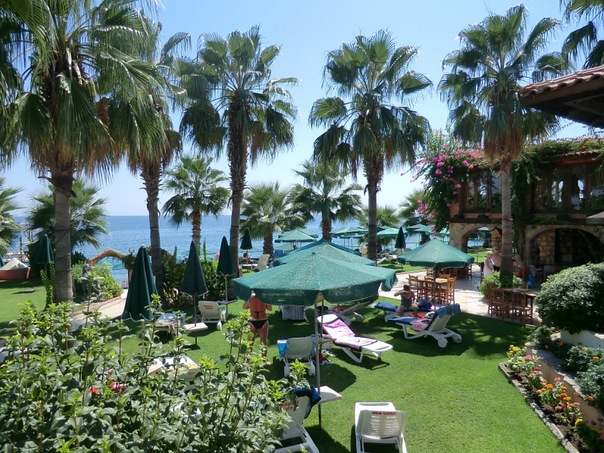 Бодрящее утренние купание в море, зарядка в лучах восходящего солнца и завтрак. Быстрые сборы и в 9:30 выезд на скалы. От отеля до скал примерно 40 км, что занимает среднем 35 минут езды на машине. Geyikbayiri это уникальный скалолазный район на юге Турции — как минимум, 600 маршрутов в 32-х секторах. Очень интересное и разнообразное лазание: от положительных скал с мизерами до потолков с мощными сталактитами. Короткие трассы в стиле bouldering чередуются с  длинными, высасывающими все силы,  40 метровыми трассами. Уровень маршрутов от четвёрок до 8с. Огромное количество трасс от 5а до 7b делает этот район удачным как для начинающих скалолазов, так и для тех, кто переходит с шестёрок на семёрки.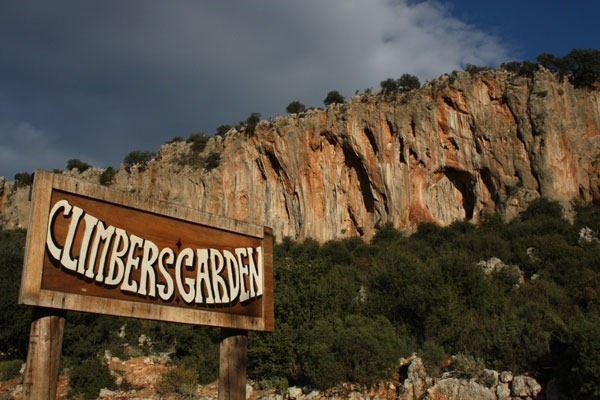 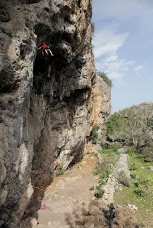 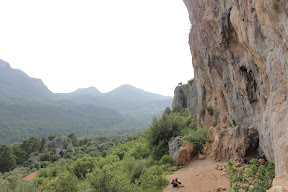 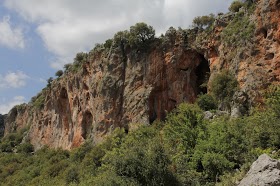 Коротко о главном:Лазаем на скалах часов до 4- 5 вечера и возвращаемся в отель. Ныряем в разогретое солнцем море, загораем , отдыхаем и ждем ужина. Вечером принимаем активное участие в программах великолепного аниматора Хасана. Это человек не даст никому соскучиться   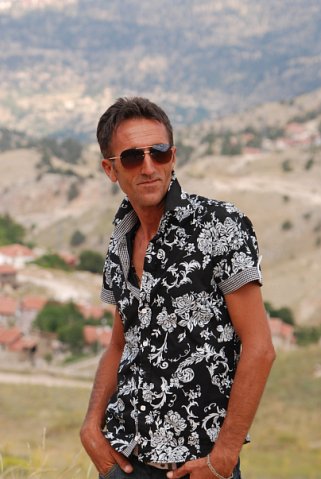 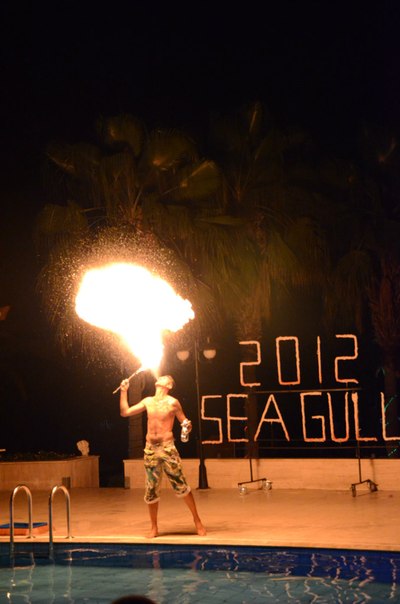  Стоимость поездки и что в нее входит.Путевка в отель будет стоит  около 25 т.р. Отель 4 звезды , все включено.Машина  (стоимость  на человека) : Аренда автомобиля  50   евро + 1000 р. на бензин  (в зависимости от того что будем делать в дни отдыха)  Тренерский сбор: 1000 р/тренировочный день. Если сдавать заранее до   1 апреля, то по 800 р.    Сюда входит: покупка путевок, бронирование автомобиля, организация тренировочного процесса, жесткий контроль обжорства ,точнее предотвращение его , программа выходного дня.Тренер выезда – Алексей Пашков Pashkov@tramontana.ru 89214212856 